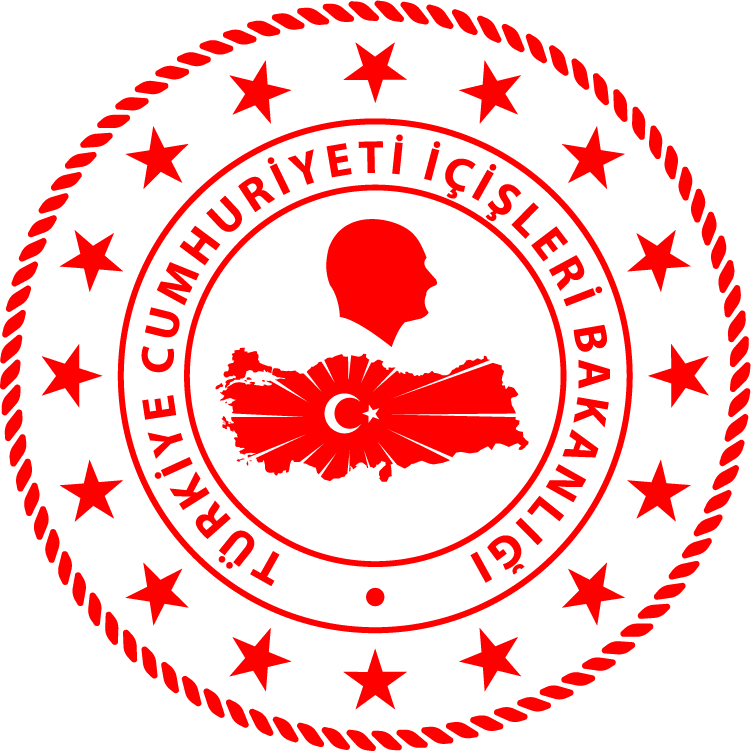 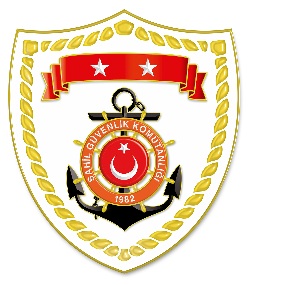 Ege BölgesiS.NoTARİHMEVKİ VE ZAMANOLAYTIBBİ TAHLİYE YAPILAN ŞAHISLARAÇIKLAMA122 Temmuz 2020MUĞLA/Fethiye
01.46Rahatsızlanma1Göcek Zeytin Adası’nda özel bir teknede rahatsızlanan 1 şahsın tıbbi tahliyesi gerçekleştirilmiştir.222 Temmuz 2020MUĞLA/Fethiye
12.51Yaralanma1Dalgıç Koyu’nda dalış teknesinde yaralanan 1 şahsın tıbbi tahliyesi gerçekleştirilmiştir.